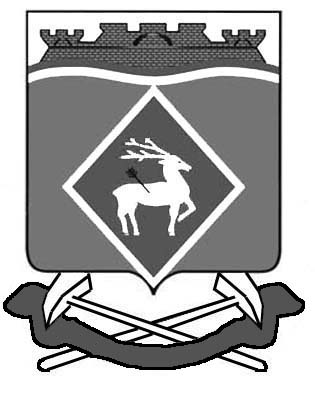 РОССИЙСКАЯ ФЕДЕРАЦИЯРОСТОВСКАЯ ОБЛАСТЬБЕЛОКАЛИТВИНСКИЙ РАЙОН«СИНЕГОРСКОЕ СЕЛЬСКОЕ ПОСЕЛЕНИЕ»СОБРАНИЕ ДЕПУТАТОВ СИНЕГОРСКОГОСЕЛЬСКОГО ПОСЕЛЕНИЯПЯТОГО СОЗЫВАРЕШЕНИЕ28.04.2023 г.          № 66п. СинегорскийОб отмене решения Собрания депутатов Синегорского сельского поселения от 20.04.2018 № 50                В соответствии с Федеральным законом от 06.02.2023 № 12-ФЗ «О внесении изменений в Федеральный закон "Об общих принципах организации публичной власти в субъектах Российской Федерации" и отдельные законодательные акты Российской Федерации», Федеральным законом от 06.10.2003 № 131-ФЗ «Об общих принципах организации местного самоуправления в Российской Федерации», протестом Белокалитвинской городской прокуратуры от 05.04.2023, Собрание депутатов Синегорского сельского поселения решило:1. Решение Собрания депутатов Синегорского сельского поселения от 20.04.2018 № 50 «Об утверждении Порядка размещения сведений о доходах, расходах, об имуществе и обязательствах имущественного характера, представляемых лицами, замещающими муниципальные должности Синегорского сельского поселения, в информационно-телекоммуникационной сети «Интернет» и предоставления этих сведений средствам массовой информации для опубликования» отменить.2. Настоящее решение вступает в силу со дня его официального опубликования.3. Контроль за исполнением настоящего решения оставляю за собой и заведующего сектором по общим и земельно-правовым вопросам Администрации Синегорского сельского поселения С.П.БесединуПредседатель Собрания депутатов – Глава Синегорского сельского поселения                                           Э.Г.Фатеева